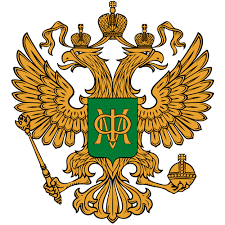 Мониторинг применения 
Федерального закона от 18 июля 2011 г. № 223-ФЗ 
«О закупках товаров, работ, услуг отдельными 
видами юридических лиц» в 2018 годуВВЕДЕНИЕОдним из ключевых направлений повышения эффективности управления государственными активами и драйвером роста социально-экономического развития Российской Федерации является развитие системы закупок юридических лиц, осуществляющих закупки в соответствии с Федеральным законом от 18.07.2011 
№ 223-ФЗ «О закупках товаров, работ, услуг отдельными видами юридических лиц» (далее – Закон № 223-ФЗ).В настоящее время в Российской Федерации в целом сформирована прозрачная система закупок товаров, работ, услуг отдельных видов юридических лиц, принципы и механизмы которой предусматривают централизованное размещение в единой информационной системе в сфере закупок (далее – ЕИС) всей информации
о закупках, открытый и недискриминационный доступ к участию 
в закупках, расширение такого доступа, а также создание условий для своевременного и полного удовлетворения потребностей заказчиков 
с необходимыми показателями цены, качества и надежности, эффективное использование денежных средств, развитие добросовестной конкуренции. Наряду с созданием условий для своевременного и полного удовлетворения потребностей заказчиков, Закон № 223-ФЗ за счет предусмотренных в нем механизмов является одним из действенных инструментов экономической политики, направленной поддержку малого и среднего предпринимательства 
(далее – МСП). Принятие в конце 2017 года комплексных поправок в Закон № 223-ФЗ, 
а также принятие в 2018 году соответствующих актов Правительства Российской Федерации создало основу для перехода с 2019 года к новому этапу развития закупок отдельных видов юридических лиц.ОБЗОР ИЗМЕНЕНИЙ ЗАКОНОДАТЕЛЬСТВА В 2018 ГОДУС 31.12.2017 вступили в силу поправки, внесенные Федеральным законом
от 31.12.2017 № 505-ФЗ «О внесении изменений в отдельные законодательные акты Российской Федерации» (далее – Закон № 505-ФЗ) в Закон № 223-ФЗ. Реализация указанных поправок разделена на три этапа: декабрь 2017 (с даты принятия Закона
№ 505-ФЗ), июль 2018 и январь 2019, при этом:с декабря 2017 года:расширен перечень правоотношений, которые не регулируются 
Законом № 223-ФЗ;введена возможность осуществления ведомственного контроля, расширен перечень субъектов контроля, а также доработаны механизмы обжалования действий (бездействия) субъектов контроля в антимонопольном органе, в том числе, если они нарушают права и законные интересы субъектов МСП;установлено право утверждения типовых положений о закупке, а также право дочерних организаций присоединяться к положению о закупках учредителя;с июля 2018 года:установлен порядок осуществления закупок в электронной форме;утвержден механизм установления требований к операторам электронных площадок;установлены новые правила описания предмета конкурентной закупки, 
в том числе, использования в описании предмета закупки при указании на товарный знак слов «(или эквивалент)».СТРУКТУРА ЗАКАЗЧИКОВВ соответствии с частью 181 статьи 4 Закона № 223-ФЗ Правительство Российской Федерации постановлением от 28.12.2018 № 1711 утвердило Правила ведения реестра юридических лиц, указанных в части 2 статьи 1 Закона № 223-ФЗ, зарегистрированных в ЕИС (далее – Постановление № 1711, Правила ведения реестра заказчиков, реестр заказчиков).Постановление № 1711 вместе с Правилами ведения реестра заказчиков вступают в силу с 01.03.2019, при этом в отношении заказчиков, зарегистрированных в ЕИС до 01.03.2019 Федеральному казначейству до 15.03.2018 необходимо обеспечить включение в реестр заказчиков информации о полном и (при наличии) сокращенном наименовании таких заказчиков, их организационно-правовой форме, адресе в пределах места нахождения заказчиков, ИНН, коде причины и дате постановки на учет в налоговом органе, а также иной информации и документов, определенных порядком регистрации заказчиков в ЕИС.В свою очередь по состоянию на 31.12.2018 в ЕИС зарегистрировано 90 342 организации, осуществляющих закупки в соответствии с Законом № 223-ФЗ.В 2018 году в ЕИС зарегистрировано 3 872 организации, что на 8% меньше, чем зарегистрировалось в 2017 году.Следует отметить, что из общего количества зарегистрированных в ЕИС заказчиков закупки в 2017 году и в 2018 году осуществляло не более 30 % заказчиков. Такой показатель свидетельствует о необходимости актуализации информации о зарегистрированных в ЕИС заказчиках.В свою очередь анализ информации об общем количестве заказчиков, осуществлявших закупки в 2017 и 2018 годах показал рост количества государственных и муниципальных унитарных предприятий, осуществлявших закупки в отчетном периоде по отношению к 2017 году: количество заказчиков, являющихся государственными унитарными предприятиями, осуществивших закупки в отчетном периоде выросло на 28%, заказчиков, являющихся муниципальными унитарными предприятиями, увеличилось на 131%.Указанные изменения могут быть связаны с изменениями, внесенными в Закон № 223-ФЗ, в части предоставления государственным, муниципальным унитарным предприятиям права осуществлять закупки в соответствии с Законом № 223-ФЗ без привлечения средств соответствующих бюджетов бюджетной системы Российской Федерации:с   07.07.2018 государственным, муниципальным унитарным предприятиям, являющимся аптечными организациями;с 29.06.2018 всем государственным, муниципальным предприятиям, разместившим и утвердившим до 01.10.2018 свои положения о закупках.Также был проведен анализ данных ЕИС о зарегистрированных заказчиках 
и о заказчиках осуществлявших закупки в разрезе видов юридических лиц 
(данные представлены в Таблице 1 и Таблице 2 ниже).Таблица 1Таблица 2Таким образом, согласно данным таблицы 1 и таблицы 2, в 2018 году сократилась доля отдельных заказчиков (по виду юридического лица), осуществлявших закупки по отношению к общему количеству заказчиков (по виду юридического лица), зарегистрированных в ЕИС на отчетную дату. Так, сокращение доли заказчиков, осуществлявших закупки, отмечено по следующим видам юридических лиц:государственные компании (- 2%);хозяйственными обществами, в уставном капитале которых доля участия РФ, субъекта РФ, муниципального образования в совокупности превышает 50 % 
(-5%); соответствующими дочерними хозяйственными обществами (- 5% и - 10%).В целом, как показал анализ информации о заказчиках, зарегистрированных
в ЕИС, такая информация требует актуализации. Указанная цель должна быть достигнута посредством введения с 01.03.2019 реестра заказчиков.Между тем следует отметить, что согласно Правилам ведения реестра заказчиков, реестровые записи формируются или изменяются не позднее одного рабочего дня, следующего за днем регистрации заказчика в ЕИС или внесения изменений в информацию и документы.Информация и документы исключаются Федеральным казначейством из реестра заказчиков не позднее 3 рабочих дней со дня прекращения заказчику доступа к ЕИС в соответствии с порядком регистрации заказчиков.В свою очередь порядок регистрации заказчиков в ЕИС, утвержденный совместным приказом 	Минэкономразвития России № 506 и Федерального казначейства № 13н от 10.08.2012 не содержит положений о порядке и сроках прекращения доступа заказчика к ЕИС.Таким образом, в целях полноценной реализации такого механизма, как реестр заказчиков, а также его своевременной актуализации, целесообразно уточнить порядок и срок прекращения доступа заказчика к ЕИС.АНАЛИЗ ОСУЩЕСТВЛЕНИЯ ЗАКУПОК Размещение закупокС момента вступления в силу Закона № 223-ФЗ по 31.12.2018 в ЕИС размещено более 7,1 млн извещений на сумму свыше 125 трлн рублейНа основании планов закупок на 2018 год в ЕИС размещено 1,35 млн извещений о закупке (1 441 864 лота) общим объемом 16,9 трлн рублей,
что составляет 16,7% ВВП (исходя из установленного прогнозируемого объема ВВП на 2018 год).В стоимостном выражении объем размещенных закупок, исходя из суммы начальных (максимальных) цен договоров, указанных в извещениях 
об осуществлении закупок в сравнении с 2017 годом (27,2 трлн рублей) снизился на 37,8%.Сведения о закупках размещенных в ЕИС **в 2018 году заказчики вправе осуществлять закупки по правилам, установленным в положении о закупке в редакции, действующей до приведения его в соответствие с Законом № 223-ФЗ в редакции Закона № 505-ФЗОбщее количество размещенных извещений о закупке в сравнении с 2017 годом  уменьшилось на 2% (1,35 млн извещений), а процент отмененных извещений
о закупке составил всего 3% от общего количества размещенных извещений, что аналогично показателю 2017 года. При этом количество отмененных извещений сократилось на 7% (в 2017 году – 37 148 извещений, в 2018 году – 34 472 извещения).Исходя из сведений о закупках, размещенных в ЕИС, средняя начальная (максимальная) цена договора в размещенных извещениях о закупках в отчетном периоде составила 12,5 млн рублей, что также ниже аналогичного показателя 2017 года (19,4 млн. рублей) на 35,6%.Среднее количество заявок на участие в закупке, по данным ЕИС, в 2018 году снизилось по отношению к 2017 году (1,7) и составило 1,64 заявки, что аналогично показателю 2016 года (1,64).Размещение закупок в разрезе способов определения поставщика (подрядчика, исполнителя)В соответствии с положениями Закона № 223-ФЗ в редакции Закона № 505-ФЗ способы закупок разделены на конкурентные, неконкурентные, в том числе
у единственного поставщика (подрядчика, исполнителя).К конкурентным способам определения поставщика (подрядчика, исполнителя) отнесены закупки, которые соответствуют требованиям части 3 статьи 3 Закона 223-ФЗ и осуществляются путем проведения торгов: конкурс (открытый конкурс, конкурс в электронной форме, закрытый конкурс);аукцион (открытый аукцион, аукцион в электронной форме, закрытый аукцион);запрос котировок (запрос котировок в электронной форме, закрытый запрос котировок);запрос предложений (запрос предложений в электронной форме, закрытый запрос предложений)иными конкурентными способами, предусмотренными положениями
о закупке.Неконкурентной закупкой является закупка, условия осуществления которой не соответствуют условиям, предусмотренным названной нормы закона № 223-ФЗ. Способы неконкурентной закупки, в том числе закупка у единственного поставщика (исполнителя, подрядчика), устанавливаются положением о закупке.До 01.01.2019 заказчики вправе осуществлять закупки по правилам, установленным в положении о закупке в редакции, действующей до приведения
его в соответствие с Законом № 223-ФЗ в редакции Закона № 505-ФЗ.В отчетном периоде как и  в 2015-2017 годах наиболее распространенными способами определения поставщика (исполнителя, подрядчика) являются закупки, осуществленные путем проведения иных способов (59% от стоимостного объема), 
и закупки у единственного поставщика (исполнителя, подрядчика) 
(35% от стоимостного объема или 5,9 трлн рублей).При этом с учетом данных ежемесячной отчетности общий объем закупок
у единственного поставщика (исполнителя, подрядчика) в отчетном периоде составил 7,8 трлн рублей (32 % общего объема закупок).На фоне общего снижения стоимостного объема размещенных закупок 
в отчетном периоде разрезе способов закупки:закупки иными способами определения поставщика (исполнителя, подрядчика) в своем объеме снизились на 41% (10 трлн рублей, в 2017 году – 17 трлн рублей); закупки у единственного поставщика (исполнителя, подрядчика) снизились на 27% (5,9 трлн рублей, в 2017 году –  8,1 трлн рублей).Общий стоимостной объем опубликованных извещений о закупках, проводимых путем проведения аукциона в электронной форме снизился
на 32% (216,1 млрд рублей, в 2017 году – 315,8 млрд рублей), открытого аукциона на 38% (5,1 млрд рублей, в 2017 году – 8,2 млрд рублей), открытого конкурса
на 6% (454,9 млрд рублей, в 2017 году – 484,1 млрд рублей).Согласно сведениям ЕИС о количестве размещенных извещений в разрезе способов определения поставщика (подрядчика, исполнителя), а также, исходя из данных указанных таблице выше:соотношение размещенных извещений по способам закупки в сравнении 
с 2017 годом фактически не изменилось;количество размещенных извещений посредством закупок у единственного поставщика (исполнителя, подрядчика), аукциона в электронной форме, а также путем проведения открытого конкурса, практически не изменилось.Таким образом, можно отметить, что, например, несмотря на незначительное (на 0,5%) снижение количества размещенных извещений у единственного поставщика (подрядчика, исполнителя), в стоимостном объеме такое сокращение составило 2,17 трлн рублей (13% от общего стоимостного объема размещенных извещений в 2018 году).При этом наряду с рассмотренными выше закупками, в отдельную категорию следует отнести закупки, которые осуществлялись в электронной форме среди субъектов МСП.Такие закупки, осуществлялись заказчиками, которые привели свои положения о закупке в соответствие с Законом № 223-ФЗ в редакции Закона 
№ 505-ФЗ, конкурентными способами определения поставщика (подрядчика, исполнителя) в электронной форме (запрос котировок в электронной форме, запрос предложений в электронной форме, конкурс в электронной форме).Стоимостной объем извещений указанных закупок составил 90,8 млрд рублей.Осуществление закупок с использованием электронных торговых площадокПо итогам отчетного периода закупки в электронной форме осуществлялись
на 81 электронных торговых площадках (далее – ЭТП).Общий стоимостной объем закупок в электронной форме в 2018 году сократился по сравнению с 2017 годом на 9,7% (на 700 млрд рублей) и составил
6,5 трлн рублей (38,5% от всех размещенных извещений), при этом количество размещенных извещений о закупках в электронной форме увеличилось по сравнению с 2017 годом на 12% и составило 557 092 извещения (в 2017 году – 496 206).Также необходимо обратить внимание на имеющие место случаи проведения на двух ЭТП всего по одной закупке общей стоимостью 1,01 млрд рублей.ТОП-10 крупнейших ЭТП по общему стоимостному объему опубликованных извещений представлен на следующей диаграмме.Крупнейшие электронные площадкиВ 2018 году изменилась ситуация с распределением объемов закупок между ЭТП:увеличилось количество извещений, размещенных на следующих ЭТП: 
ЕЭТП (на 23,5%), ЭТП Сбербанк – АСТ (на 67,6%) и ЭТП РТС-тендер (на 94,4%);снизилось 47,5% количество извещений, размещенных на ЭТП «Электронная торгово-закупочная площадка ОАО «РЖД».Также отмечается рост стоимостного показателя закупок, размещенных на ЭТП ГПБ (на 70%), на ЭТП РТС-тендер (на 339%), на ЭТП Сбербанк – АСТ (на 151%) и снижение стоимостного показателя у ЭТП «Электронная 
торгово-закупочная площадка ОАО «РЖД» (65%) и ЭТП ТЭК-Торг (42%).Указанные изменения в распределении закупок между ЭТП обусловлены, в том числе, вступлением в силу изменений в Закон № 223-ФЗ (в редакции Закона № 505-ФЗ), в соответствии с которыми конкурентные закупки в электронной форме, участниками которых могут быть только субъекты МСП, проводятся исключительно на ЭТП, включенных в перечень, утвержденный Правительством Российской Федерации (далее – Перечень).При этом в 2018 году 86% всех закупок с использованием ЭТП осуществлялось на ТОП 10 ЭТП (5,7 трлн. рублей, 74% извещений), ряд которых включены в Перечень.Осуществление закупок товаров, работ, услуг в разрезе номенклатуры ОКПД2.По данным ЕИС в отчетном периоде общая стоимость начальных (максимальных) цен ТОП 5 закупок товаров, работ, услуг в разрезе кодов ОКПД2 составила 2,7 трлн рублей, что меньше по сравнению с 2017 годом на 66%.Предметы ТОП 5 закупок в разрезе кодов ОКПД2 также изменились:	В отчетном периоде наблюдается снижение объема закупок услуг по оптовой торговле твердым, жидким и газообразным топливом и связанными продуктами за вознаграждение или на договорной основе (на 93%), услуг трубопроводного транспорта (на 59%), услуг по сдаче в аренду собственных или арендованных нежилых помещений (на 41%). В свою очередь услуги по предоставлению кредитов не вошли в ТОП 10 закупок в разрезе ОКПД2 в 2018 году, при этом согласно данным ЕИС в 2017 году объем указанных закупок входил в ТОП 5 закупок и составлял 1,7 трлн рублей 
(67 % общего стоимостного объема ТОП 5 закупок 2018 года). Такие изменения вызваны, в том числе принятием Закона
№ 505-ФЗ, в соответствии с которым с 31.12.2017 заказчикам предоставлено право не размещать в ЕИС сведения о закупке:услуг по привлечению во вклады (включая размещение депозитных вкладов) денежных средств организаций, получению кредитов и займов, доверительному управлению денежными средствами и иным имуществом, выдаче банковских гарантий и поручительств, предусматривающих исполнение обязательств в денежной форме, открытию и ведению счетов, включая аккредитивы, о закупке брокерских услуг, услуг депозитариев; услуг, связанных с заключением и исполнением договора купли-продажи, аренды (субаренды), договора доверительного управления государственным или муниципальным имуществом, иного договора, предусматривающего переход прав владения и (или) пользования в отношении недвижимого имущества.На протяжении всего периода действия Закона № 223-ФЗ, как показывает структура ТОП 10 заказчиков (раздел 5), крупнейшими заказчиками являются лица
с высокоразвитой внутригрупповой структурой, а также занимающие доминирующее положение и (или) являющиеся субъектами естественной монополии, в сферах нефте-газовой промышленности, добычи, производства, переработки и транспортировки полезных ископаемых, эксплуатации дорожно-транспортной инфраструктуры
и подвижного состава, грузо-пассажирских перевозок, производства и продажи электрической и тепловой энергии, мощности и т.д.. При этом исключение (или значительное снижение) из ТОП 5 закупок 2017 года в 2018 году наблюдается среди закупок в аналогичных отраслях экономики:услуги по оптовой торговле твердым, жидким и газообразным топливом
(снижение на 93%);нефть сырая и газ природный (снижение на 39%);услуги трубопроводного транспорта (снижение на 59%).Снижение данных показателей также обусловлено исключением
с 31.12.2017 из-под действия Закона № 223-ФЗ закупок товаров, работ, услуг
у юридических лиц, которые в соответствии с Налоговым кодексом Российской Федерации признаются взаимозависимыми лицами с заказчиком.ТОП 5 закупок 2017 года в разрезе ОКПД2 сопоставимы со сферами основной деятельности крупнейших заказчиков и их групп лиц.В связи с этим, а также, учитывая приведенные сравнительные данные, 
размер стоимостного объема закупок, на который могли повлиять исключения, внесенные Законом № 505-ФЗ, приблизительно оценивается в 7,7 трлн рублей. АНАЛИЗ ЗАКЛЮЧЕНЫХ ДОГОВОРОВПо результатам закупок в 2018 году заказчиками заключено договоров
на общую сумму свыше 16,7 трлн рублей (за аналогичный период 2017 года –
свыше 16,5 трлн рублей), что на 1% выше данного показателя в 2017 году. Абсолютная экономия в отчетном периоде составила 731 млрд рублей, относительная – 4,31 %.Вместе с тем по данным ежемесячной отчетности, включающей сведения об общей сумме договоров (совершенных сделок), размещаемых заказчиками в ЕИС,
в 2018 году общая сумма всех договоров (сделок) составила 24,2 трлн рублей, что
на 5,5 трлн рублей или на 29% больше, чем в 2017 году (18,7 трлн рублей).5По результатам закупок у единственного поставщика (исполнителя, подрядчика) заключено договоров на общую сумму более 7,8 трлн рублей (47%
от общей суммы заключенных договоров за указанный период).По результатам закупок, сведения о которых составляют государственную тайну или в отношении которых Правительством Российской Федерации приняты решения о неразмещении сведений о них в ЕИС – на общую сумму более 808 млрд рублей (5,5% от общей суммы заключенных договоров за указанный период).По данным реестра договоров десятью крупнейшими заказчиками
в отчетном периоде заключено договоров общим объемом порядка 5,6 трлн рублей, что составляет около 34 % от всех заключенных договоров. Информация о 10-ти крупнейших по общему объему осуществленных закупок заказчиках представлена ниже.Крупнейшие заказчики по общему объему заключенных договоров
в 2018 году, млн рублейВ отчетном периоде было расторгнуто 58 866 договоров (518,6 млрд рублей), из них по соглашению сторон – 53 482, по решению суда – 135, в остальных случаях (5 249) причины расторжения не указаны.Кроме того, согласно информации из реестра договоров, в отчетном периоде
в отношении договоров, в которых изменялась цена, установлено следующее:Таким образом, в отношении 22% от общей стоимости договоров, размещенных в реестре договоров, заказчиками было принято решение об изменении существенных условий договора.ЗАКРЫТЫЕ ЗАКУПКИ В ЭЛЕКТРОННОЙ ФОРМЕС 01.07.2018 вступили в силу отдельные положения Закона № 505-ФЗ, устанавливающие особенности осуществления закрытых конкурентных закупок,
в том числе в электронной форме (статья 3.5 Закона № 223-ФЗ).В целях реализации указанных целей определен оператор специализированной электронной площадки, предусмотренный Законом № 223-ФЗ (распоряжение Правительства Российской Федерации от 12.07.2018 № 1447-р «Об утверждении перечней операторов электронных площадок и специализированных электронных площадок, предусмотренных Федеральными законами от 05.04.2013 № 44-ФЗ,от 18.07.2011 № 223-ФЗ» (далее – Распоряжение № 1447-р), а также определены особенности документооборота при осуществлении закрытых конкурентных закупок в электронной форме и порядка аккредитации на электронных площадках для осуществления закрытых конкурентных закупок (постановление Правительства Российской Федерации от 25.12.2018 № 1663 «Об утверждении Положения об особенностях документооборота при осуществлении закрытых конкурентных закупок в электронной форме и порядке аккредитации на электронных площадках для осуществления закрытых конкурентных закупок» (далее – Постановление № 1663).	Распоряжением № 1447-р оператором специализированной электронной площадки определен ООО «Автоматизированная система торгов государственного оборонного заказа» (далее – ЭТП АСТ-ГОЗ).Так, в 2018 году согласно сведениям, представленным ЭТП АСТ-ГОЗ, на специализированной электронной площадке закупки осуществлял 151 заказчик. В отчетном периоде на ЭТП АСТ-ГОЗ было размещено 3 729 извещений
общим объемом 22,1 млрд рублей, что составило 0,27% от общего количества
и 0,13 % от общей стоимости извещений, размещенных заказчиками в отчетном периоде.83% от общего количества извещений составили извещения о проведении запроса котировок;12% - о проведении запроса предложений;3% - о проведении электронного аукциона;2% - о проведении конкурса.114 извещений было отменено, при этом из них:- 64 извещения (1,7% от общего количества размещенных на ЭТП АСТ-ГОЗ извещений) были отменены до наступления срока окончания подачи заявок было отменено;- 50 извещений было отменено после или в день наступления срока окончания подачи заявок (1,3% от общего количества извещений, размещенных на ЭТП АСТ-ГОЗ).Согласно частям 5 и 7 статьи 3.2 Закона о закупках заказчик вправе отменить конкурентную закупку по одному и более предмету закупки (лоту) до наступления даты и времени окончания срока подачи заявок на участие в конкурентной закупке,
а также по истечении срока отмены конкурентной закупки и до заключения договора только в случае возникновения обстоятельств непреодолимой силы в соответствии
с гражданским законодательством.Таким образом, можно сделать вывод о том, что указанные выше закупки были отменены по причине возникновения обстоятельств непреодолимой силы, либо
с нарушением предусмотренного Законом № 223-ФЗ срока отмены конкурентной закупки.В закрытых закупках в отчетном периоде приняли участие 4 711 участников закупок.Среднее количество заявок на участие в закрытых закупках в электронной форме, по данным ЭТП АСТ-ГОЗ, в 2018 году составило 1,34 заявки.В результате осуществления закрытых конкурентных закупок в электронной форме было заключено 2 224 договора общей стоимостью 12,7 млрд рублей, что составило 0,08% от общего объема договоров, заключенных заказчиками в отчетном периоде.Из общего количества заключенных договоров по результатам закрытых конкурентных закупок в электронной форме, 83% договоров было заключено по результатам проведения запроса котировок, 11 % по результатам проведения запроса предложений.По результатам 1 295 закупок договор не был заключен по причине признания таких закупок несостоявшихся, что составляет 35% от общего количества извещений, размещенных на ЭТП АСТ-ГОЗ в отчетном периоде, из них:  - 63 % по причине того, что не было подано ни одной заявки:- 37% по причине того, что была подана одна заявка на участие в процедуре.Общая стоимость таких закупок составила 6 млрд рублей (27% от общей стоимости размещенных в отчетном периоде извещений). ОСНОВНЫЕ ИТОГИ ОСУЩЕСТВЛЕНИЯ ЗАКУПОКИз общего количества заказчиков, зарегистрированных в ЕИС, закупки осуществляют не более 30% заказчиков.Увеличилось количество ГУПов и МУПов, осуществляющих закупки, при сокращении количества хозяйственных обществ и их дочерних хозяйственных обществ, попадающих под правовое регулирование норм Закона 223-ФЗ.Стоимостной объем размещенных извещений (16,9 трлн рублей) 
в сравнении с 2017 годом (27,2 трлн рублей) снизился на 37,8%, при этом общее количество размещенных извещений о закупке в 2018 году уменьшилось на 2% 
(1,38 млн извещений).По результатам закупок в 2018 году заказчиками заключено договоров на общую сумму свыше 16,7 трлн рублей(по данным ежемесячной отчетности
24,2 трлн рублей), в 2017 году – свыше 16,5 трлн рублей (по данным ежемесячной отчетности 18,7 трлн рублей)12.Стоимостной объем договоров, заключенных по результатам закрытых конкурентных закупок в электронной форме, осуществленных на ЭТП АСТ-ГОЗ составил 12,7 млрд рублей (0,08 % от общего объема заключенных договоров).Сумма цен договоров, в которых изменялась цена после его заключения: увеличилась на 61%, снизилась на 64%, в среднем сумма цен договоров снизилась
на 16%. Среднее количество заявок на участие в закупке, по данным ЕИС, в 2018 году снизилось по отношению к 2017 году (1,7) и составило 1,64 заявки, что аналогично показателю 2016 года (1,64).Как и в предыдущие периоды наиболее распространенными способами определения поставщика (исполнителя, подрядчика) являются закупки иными способами (60% от стоимостного объема) и у единственного поставщика (исполнителя, подрядчика) (35% от стоимостного объема).86% всех закупок с использованием ЭТП осуществлялось на ТОП 10 ЭТП, перечень которых практически не изменился.ТОП 5 закупок которые были размещены в 2017 году в разрезе ОКПД2 сопоставимы со сферами основной деятельности крупнейших заказчиков, снижение которых в разрезе ОКПД2 приблизительно оценивается в 5,2 трлн рублей 
(31% от общего объема размещенных извещений в 2018 году).Таким образом, можно сделать вывод о том, что объем закупок в стоимостном выражении, исходя из данных ежемесячной отчетности, увеличился по сравнению 
с аналогичным периодом 2017 года.При этом при фактическом увеличении количества размещенных извещений наблюдается значительное снижение стоимостного объема извещений об осуществлении закупки, в том числе, информация о которых была размещена в ЕИС.Неизменным и достаточно высоким остается объем закупок у единственного поставщика (подрядчика, исполнителя) (35% или 7,4 трлн. рублей). На основании изложенного, а также, учитывая приведенные данные мониторинга, отмечается высокая зависимость результатов, осуществленных в 2018 закупок от изменений, внесенных в Закон № 223-ФЗ в конце 2017 года.В первую очередь, наиболее заметные изменения отмечены в показателе объема закупок, размещенных и доступных в публичном пространстве.Так, несмотря на увеличение количества размещенных извещений, стоимостной объем размещения таких закупок снизился, то есть в открытом доступе увеличилось количество закупок «малой» стоимости. При этом с учетом информации, которая не была размещена в ЕИС, наблюдается 16% прирост общей стоимости заключенных договоров (сделок), но несмотря на это, в разрезе ОКПД2 существенным образом снизились объемы не размещенных в ЕИС закупок, наиболее присущие крупным заказчикам, в том числе осуществляемых внутри группы их лиц. ЗАКУПКИ У СУБЪЕКТОВ МАЛОГО И СРЕДНЕГО ПРЕДПРИНИМАТЕЛЬСТВАВ отчетном периоде было объявлено 358 495 закупок у субъектов МСП общим объемом более 2,4 трлн рублей, в том числе 356 206 закупки общей стоимостью
1,98 трлн рублей объявлены только для участия субъектов МСП. Общая стоимость договоров с субъектами МСП, заключенных по результатам таких закупок, составила 2,4 трлн рублей, из них непосредственно с субъектами МСП было заключено договоров на сумму 2 трлн рублей (12 % от общей суммы заключенных договоров за указанный период, сведения о которых размещены в реестре договоров).Следует отметить, что в разрезе номенклатуры ОКПД2 наибольший объем закупок у субъектов МСП в отчетном периоде приходится на строительные работы и составил 52 % от общего объема наиболее закупаемых товаров, работ, услуг
у субъектов МСП (129 млрд рублей). Объем таких закупок увеличился по сравнению с 2017 годом на 5%. В отчетном периоде наблюдается прирост объема закупок услуг
по техническому обслуживанию и ремонту автотранспортных средств (на 38%,
64 млрд рублей), а также закупки оборудования специального назначения (на 46%, 21,5 млрд рублей). Также в 2018 году значительно вырос объем закупок лекарственных препаратов (16,6 млрд рублей, что составляет 7% от общего объема наиболее закупаемых товаров, работ, услуг у субъектов МСП).В разрезе регионов Российской Федерации наибольшее количество поставщиков - субъектов МСП из Москвы, Санкт-Петербурга и Ханты-Мансийского автономного округа - Югры (Тюменская область). Сведения о закупках крупнейших заказчиков у субъектов МСП
по данным АО «Корпорация МСП»В течение 2018 года в целях расширения доступа 
субъектов МСП к закупкам крупнейших заказчиков АО «Корпорация «МСП» 
и уполномоченными органами исполнительной власти субъектов Российской Федерации проводится оценка и мониторинг соответствия в отношении крупнейших заказчиков, определяемых Правительством Российской Федерации. Постановлением Правительства Российской Федерации от 20.05.2017 № 608 изменены критерии отнесения организаций к крупнейшим заказчикам, что позволило существенно расширить перечень заказчиков, в отношении которых проводятся оценка
и мониторинг соответствия. Так, в 2018 году в указанный перечень было включено 
1 518 крупнейших заказчиков, в том числе 1 218 крупнейших заказчиков федерального уровня, в отношении которых оценку и мониторинг соответствия проводило АО «Корпорация «МСП», а также 300 крупнейших заказчиков регионального уровня, в отношении которых оценку соответствия проводили уполномоченные органы исполнительной власти субъектов Российской Федерации.По итогам 2018 года:1) годовой объем закупок крупнейших заказчиков у субъектов МСП составил 3 264 млрд рублей по данным годовых отчетов о закупке товаров, работ, услуг отдельными видами юридических лиц у субъектов МСП за 2018 год, размещенных крупнейшими заказчиками в единой информационной системе в сфере закупок
до 01.02.2019 (с 104 837 субъектами МСП заключено 402 103 договора). Средняя стоимость договора с субъектом МСП составила 8,12 млн рублей;2) номенклатура закупок у субъектов МСП расширена по сравнению 
с 2017 годом со 161 тыс. позиций до 362 тыс. позиций.Наибольший объем закупок у субъектов МСП среди крупнейших заказчиков отмечен у: АО «РЖД» (262,89 млрд рублей), ПАО «Ростелеком» (108,69 млрд рублей), АО «ГСК «Югория» (75,08 млрд рублей), АО «РЖДстрой» (71,21 млрд рублей), ПАО «ФСК ЕЭС» (65,89 млрд рублей).Лидерами по объему закупок у субъектов МСП среди субъектов Российской Федерации являются: Москва (1 065,79 млрд рублей), Санкт-Петербург
(323,74 млрд рублей), Московская область (155,34 млрд рублей), Свердловская область (116,58 млрд рублей), Республика Башкортостан (78,95 млрд рублей).В течение 2018 года АО «Корпорация «МСП» и уполномоченными органами исполнительной власти субъектов Российской Федерации проводится оценка
и мониторинг соответствия в части соблюдения годового объема закупки инновационной продукции, высокотехнологичной продукции у субъектов МСП.Распоряжением Правительства Российской Федерации от 21.03.2016 № 475-р утвержден перечень конкретных заказчиков, которые обязаны осуществить закупку инновационной продукции, высокотехнологичной продукции, в том числе
у субъектов МСП, в который включены 94 организации, в том числе 70 заказчиков,
в отношении которых АО «Корпорация «МСП» и уполномоченные органы исполнительной власти субъектов Российской Федерации проводят оценку или мониторинг соответствия.Общий объем закупок инновационной продукции, высокотехнологичной продукции согласно годовым отчетам за 2018 год 94 крупнейших заказчиков составил 590,6 млрд рублей, в том числе у субъектов МСП 49,7 млрд рублей.В 2018 году 34 крупнейшими заказчиками с 58 субъектами МСП заключено 60 договоров с ценой договора свыше 1,5 млрд рублей на общую сумму 200,24 млрд рублей, что составляет 6,55 % от общего объема закупок у субъектов МСП. По результатам оценки, проведенной на основании сведений о заключенных
с субъектами МСП договорах, установлено, что:– экономия средств при закупках у субъектов МСП составила 8,52 %;– объем закупок у субъектов МСП как с единственным поставщиком составил 25,11 %;– среднее количество поданных заявок на закупку составило 1,97.СВЕДЕНИЯ ОБ ОСУЩЕСТВЛЕНИИ КОНТРОЛЯ ФАС РОССИИ
В СФЕРЕ ЗАКУПОК ТОВАРОВ, РАБОТ, УСЛУГ ОТДЕЛЬНЫМИ ВИДАМИ ЮРИДИЧЕСКИХ ЛИЦПо информации, поступившей от ФАС России, за 2018 год центральным аппаратом ФАС России и ее территориальными органами рассмотрено 7149 жалоб 
(меньше на 6% в сравнении с 2017 годом), из них: обоснованными признаны 2617 жалоб (36% от общего количества рассмотренных жалоб), что на 9% меньше, чем
в 2017 году (3463 жалобы (45% от общего количества рассмотренных жалоб).При этом в сравнении с предыдущим периодом жалоб, признанных необоснованными, стало на 11% больше (3957 в 2018 (55% от общего количества жалоб) и 3387 в 2017 году (44% от общего количества жалоб).Также в 2018 году количество жалоб, оставленных без рассмотрения, сократилось на 2% (575 (8%) против 771 (10%) в 2017году), а количество выданных предписаний на 5% (2132 в 2018 году и 2249 в 2017 году).Таким образом, несмотря на поправки, внесенные в Закон № 223-ФЗ в части изменения порядка обжалования действий (бездействия) заказчика, комиссии
по осуществлению закупок, оператора электронной площадки, количество поступающих жалоб существенно не изменилось, при этом, учитывая позицию Верховного суда Российской Федерации, изложенную в  обзоре судебной практики по вопросам, связанным с применением Закона № 223-ФЗ (утв. Президиумом Верховного Суда РФ 16.05.2018), которая, в последствии, также нашла свое отражение в указанных поправках к Закону № 223-ФЗ, наблюдается увеличение количества жалоб, признаваемых ФАС России и ее территориальными органами, необоснованными.Как и в прошлом отчетном периоде, в центральном аппарате ФАС России обжалование участниками закупок действий (бездействий) заказчиков при закупке товаров, работ, услуг чаще всего осуществлялось по следующим основаниям:установление заказчиком в закупочной документации ненадлежащих требований к участникам закупки (74%); неправомерный отказ в допуске участнику в закупочной процедуре
(16 %).Также, по информации ФАС России, в реестр недобросовестных поставщиков, предусмотренный Законом № 223-ФЗ, включено 306 реестровых записей 
в отношении 299 участников закупок, уклонившихся от заключения договора 
и поставщиков (исполнителей, подрядчиков), с которым договор расторгнут в связи с существенным нарушением им условий договора.Указанные показатели меньше аналогичных показателей 2017 года на 22% (393) и 23% (389) соответственно.	ВЫВОДЫВажными факторами, оказывающими воздействие на развитие ситуации
в российской экономике, остаются последовательные шаги, в том числе
в нормативно-правовом регулировании закупок юридических лиц, осуществляющих закупки в соответствии с Законом № 223-ФЗ.Как уже было отмечено - закупки отдельных видов юридических являются одним из ключевых направлений повышения эффективности управления государственными активами и драйвером роста социально-экономического развития Российской Федерации.Между тем, несмотря на рост количества зарегистрированных заказчиков, количества размещенных извещений отмечается существенное снижение денежного объема закупок, информация о которых размещалась в публичном пространстве, что обусловлено, в том числе внесенными изменениями в Закон № 223-ФЗ, 
в части расширения перечня правоотношений, не регулируемых положениями Закона № 223-ФЗ, а также расширением случаев закупок товаров, работ услуг сведения
о которых не составляют государственную тайну, но не подлежат размещению в ЕИСНа основании изложенного, необходимо реализовывать последовательную
и согласованную государственную политику, в том числе в сфере корпоративных закупок, которая на прогнозном горизонте должна обеспечить стабильность ключевых показателей эффективности закупок отдельных видов юридических лиц.В связи с чем, в целях снятия барьеров допуска к участию в закупках отдельных видов юридических лиц участников закупок, являющихся субъектами МСП, необходимо до конца 2019 года обеспечить принятие законопроектов, предусматривающих:установление исчерпывающих требований к содержанию и составу заявки субъектов МСП – участников закупки (законопроект № 301875-7 принят Государственной Думой Федерального Собрания Российской Федерации в первом чтении);установление требований к банковским гарантиям, которые предоставляются субъектами МСП в качестве обеспечения заявок и договоров при участии
в конкурентных закупках, участниками которых могут быть только субъекты МСП (внесен в Правительство Российской Федерации).Кроме того, с учетом данных об объеме закупок в 2018 году, необходимо дополнительно проработать вопрос осуществления закупок у лиц, признаваемых
в соответствии с Налоговым законодательством Российской Федерации, взаимозависимыми с заказчиком лицами.Вид юридического лицаОбщее количество заказчиков, зарегистрированных в ЕИС по сост. на 31.12.2017Общее количество заказчиков, осуществивших закупки в 2017 годуДоля заказчиков, осуществивших закупки, по состоянию на 31.12.2017Государственная корпорация8675 %Государственная компания4205413 %Хозяйственное общество, в уставном капитале которого доля участия РФ, субъекта РФ, муниципального образования в совокупности превышает 50%5876221638 %Дочернее хозяйственное общество, в уставном капитале которого более 50% долей в совокупности принадлежит указанным в пункте 1 части 2 статьи 1 Закона № 223-ФЗ2222112751 %Дочернее хозяйственное общество, в уставном капитале которого более пятидесяти процентов долей в совокупности принадлежит указанным в пункте 2 части 2 статьи 1 Закона № 223-ФЗ120158048 %Государственное унитарное предприятие397068217 %Муниципальное унитарное предприятие89857318 %Автономное учреждение174261053561 %Бюджетное учреждение, осуществляющее закупки в соответствии с пунктом 4 части 2 статьи 1 Федерального закона № 223-ФЗ36236678419 %Организация, осуществляющая регулируемые виды деятельности в сфере электро-, газо-, тепло-, водоснабжения, водоотведения, очистки сточных вод, утилизации (захоронения) твердых бытовых отходов9369251527 %Субъект естественных монополий245881033 %Вид юридического лицаОбщее количество заказчиков, зарегистрированных в ЕИС по сост. на 31.12.2018Общее количество заказчиков, осуществивших закупки в 2018 годуДоля заказчиков, осуществивших закупки, по состоянию на 31.12.2018Изменение доли  заказчиков осуществивших закупки в 2018 году к 2017 годуГосударственная корпорация8675 %0%Государственная компания4235313 %-2%Хозяйственное общество, в уставном капитале которого доля участия РФ, субъекта РФ, муниципального образования в совокупности превышает 50%6205222836 %-5%Дочернее хозяйственное общество, в уставном капитале которого более 50% долей в совокупности принадлежит указанным в пункте 1 части 2 статьи 1 Закона № 223-ФЗ2371114148 %-5%Дочернее хозяйственное общество, в уставном капитале которого более пятидесяти процентов долей в совокупности принадлежит указанным в пункте 2 части 2 статьи 1 Закона № 223-ФЗ131657244 %-10%Государственное унитарное предприятие401187022 %+26%Муниципальное унитарное предприятие9434168518%+119%Автономное учреждение179631095161 %+1%Бюджетное учреждение, осуществляющее закупки в соответствии с пунктом 4 части 2 статьи 1 Федерального закона № 223-ФЗ37377701219 %0%Организация, осуществляющая регулируемые виды деятельности в сфере электро-, газо-, тепло-, водоснабжения, водоотведения, очистки сточных вод, утилизации (захоронения) твердых бытовых отходов10080275727 %+2%Субъект естественных монополий258685633 %0%Изменения в разрезе способов определения поставщика (исполнителя, подрядчика)Изменения в разрезе способов определения поставщика (исполнителя, подрядчика)Изменения в разрезе способов определения поставщика (исполнителя, подрядчика)Изменения в разрезе способов определения поставщика (исполнителя, подрядчика)Изменения в разрезе способов определения поставщика (исполнителя, подрядчика)Изменения в разрезе способов определения поставщика (исполнителя, подрядчика)Изменения в разрезе способов определения поставщика (исполнителя, подрядчика)Способ определения поставщика
(исполнителя, подрядчика)Аукцион в электронной формеЗакупка у единственного поставщикаЗапрос котировокОткрытый аукционОткрытый конкурсПрочие способыНачальная (максимальная) цена договора в опубликованных извещениях, млн. руб.-31,57%-26,72%-6,89%-37,66%-6,03%-40,91%Количество опубликованных извещений-0,40%-0,50%-18,25%-27,74%-1,13%11,67%ТОП 10 ЭТП, на которых осуществлялись закупкиТОП 10 ЭТП, на которых осуществлялись закупкиТОП 10 ЭТП, на которых осуществлялись закупкиТОП 10 ЭТП, на которых осуществлялись закупкиМесто в рейтингеПо количествуМесто в рейтингеПо сумме торговПо сумме торгов1АО «ЕЭТП» (0)1ООО ЭТП ГПБ (+5)ООО ЭТП ГПБ (+5)2РТС-тендер (0)2АО «ЕЭТП» (+1)АО «ЕЭТП» (+1)3ЗАО «Сбербанк-АСТ» (+2)3АО «ТЭК-Торг» (-1)АО «ТЭК-Торг» (-1)4ETPRF (+2)4РТС-тендер (+5)РТС-тендер (+5)5 OTC-tender (+1)5ЗАО «Сбербанк-АСТ» (+2)ЗАО «Сбербанк-АСТ» (+2)6B2B-Center (-3)6«Электронная торгово-закупочная площадка ОАО «РЖД» (-5)   «Электронная торгово-закупочная площадка ОАО «РЖД» (-5)   7Газнефтеторг.ру (+2)7B2B-Center (-3)B2B-Center (-3)8ООО ЭТП ГПБ (0)8Универсальная электронная торговая площадка (+12)Универсальная электронная торговая площадка (+12)9Фабрикант (+1)9Электронная торговая площадка OTC-tender (+2)Электронная торговая площадка OTC-tender (+2)10«Электронная торгово-закупочная площадка ОАО «РЖД» (-3)10Фабрикант (-2)Фабрикант (-2)11ETPRF (-1)ETPRF (-1)22ЭТП "ТЗС Электра" (-16)ЭТП "ТЗС Электра" (-16)Всего договоров, в которых изменялась ценаВсего договоров, в которых изменялась ценаВсего договоров, в которых изменялась ценаАктуальная сумма цен договоров, руб.Изменение, руб.Сумма цен на дату внесения в реестр договоров, руб.Изменение цены3 286 817 765 033-617 121 053 4743 903 938 818 507-16%Договоры, в которых цена увеличиласьДоговоры, в которых цена увеличиласьДоговоры, в которых цена увеличиласьАктуальная сумма цен договоров, руб.Изменение, руб.Сумма цен на дату внесения в реестр договоров, руб.Повышение цены2 424 496 399 412919 244 510 3721 505 251 889 040+61%Договоры, в которых цена снизиласьДоговоры, в которых цена снизиласьДоговоры, в которых цена снизиласьАктуальная сумма цен договоров, руб.Изменение, руб.Сумма цен на дату внесения в реестр договоров, руб.Понижение цены862 321 365 6211 536 365 563 8472 398 686 929 467-64%